Ankieta ewaluacyjna ODN w CKZiUTytuł formy:…………………………………………………………………………………………………….Data:………………………………………………….Prowadzący: ……………………………………...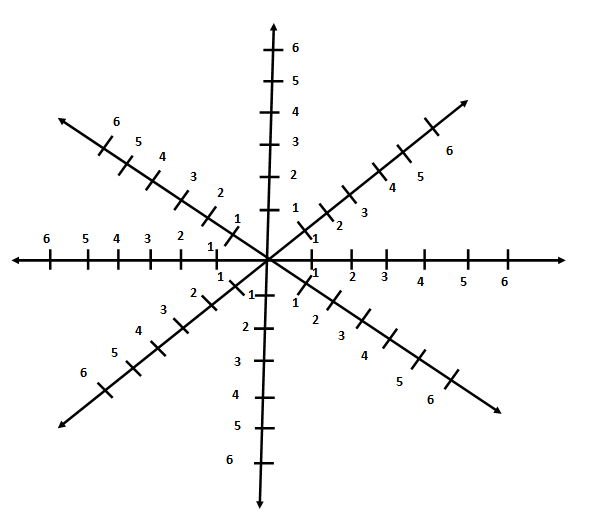 Materiały drukowane lub elektroniczne  INNE ………………………………………………………………………………………………………………………………………………………..………………………………………………………………………………………………………………………………………………………………….